PENGELOLAAN PRESENTASI DIRI PENGEMIS DALAMKEHIDUPAN MASYARAKAT Studi Dramaturgi Terhadap Pengemis Disekitar Alun-alun Kota BandungBEGGARS IN SELF MANAGEMENT PRESENTATIONCOMMUNITIESStudy Dramaturgy Against Beggars Around Alun-alun BandungOleh:M. Andwi Haris Z122050060SKRIPSIUntuk Memperoleh Gelar Sarjana Pada Program Studi Ilmu Komunikasi Fakultas Ilmu Sosial dan Ilmu Politik Universitas Pasundan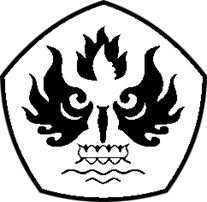 FAKULTAS ILMU SOSIAL DAN ILMUPOLITIK UNIVERSITAS PASUNDAN BANDUNG 2016LEMBAR PENGESAHANPENGELOLAAN PRESENTASI DIRI PENGEMIS DALAM KEHIDUPAN MASYARAKAT Studi Dramaturgi Terhadap Pengemis Disekitar Alun-alun Kota BandungOleh:M. Andwi Haris Z122050060SKRIPSIUntuk Memenuhi Salah Satu Syarat Ujian Guna Memperoleh Gelar Sarjana Pada Program Studi Ilmu Komunikasi ini Telah disetujui oleh Pembimbing pada tanggal Seperti tertera dibawah iniBandung,..........................................Pembimbing,( Drs. Achmad Solihin, S.Sos. M.si )